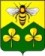 АДМИНИСТРАЦИЯСАНДОВСКОГО РАЙОНАТверская областьП О С Т А Н О В Л Е Н И Е23.10.2019                                     п. Сандово                                                 № 224О внесении изменений в постановление администрации Сандовского районаТверской области от 28.08.2017г. № 151/1       В соответствии со статьями 135 и 144 Трудового кодекса Российской Федерации, п. 4 Решения Собрания депутатов Сандовского района от 31.01.2005г. № 23 «Об оплате труда работников муниципальных учреждений Сандовского района», администрация Сандовского района ПОСТАНОВЛЯЕТ:Внести в Положение о порядке и условиях оплаты и стимулирования труда в образовательных организациях Сандовского района Тверской области, утвержденное постановлением администрации Сандовского района Тверской области от 28.08.2017 № 151/1 (далее – Положение) следующие изменения: 1) пункт 2.1 раздела 2 Положения изложить в следующей редакции:«2.1. Должностные оклады работников организаций образования устанавливаются на основе отнесения занимаемых ими должностей к квалификационным уровням ПКГ, утвержденных приказом Министерства здравоохранения и социального развития Российской Федерации от 05.05.2008 № 216н «Об утверждении профессиональных квалификационных групп должностей работников образования», и иными федеральными правовыми актами.Профессиональные квалификационные группыи должностные оклады работников организаций образования2) пункт 4.1 раздела 4 Положения изложить в следующей редакции:«4.1. Должностные оклады медицинских и фармацевтических работников устанавливаются на основе отнесения занимаемых ими должностей служащих к квалификационным уровням ПКГ, утвержденных приказом Министерства здравоохранения и социального развития Российской Федерации от 06.08.2007 № 526 «Об утверждении профессиональных квалификационных групп должностей медицинских и фармацевтических работников»:                                                                                                                             »;3) пункт 5.1 раздела 5 Положения изложить в следующей редакции:«5.1. Должностные оклады работников устанавливаются на основе отнесения занимаемых ими общеотраслевых должностей служащих к квалификационным уровням ПКГ, утвержденных приказом Министерства здравоохранения и социального развития Российской Федерации                         от 29.05.2008 № 247н «Об утверждении профессиональных квалификационных групп общеотраслевых должностей руководителей, специалистов и служащих»:* За исключением случаев, когда должность с наименованием «главный» является составной частью должности руководителя или заместителя руководителя организации либо исполнение функций по должности специалиста с наименованием «главный» возлагается на руководителя или заместителя руководителя организации.»;4) пункт 6.1 раздела 6 Положения изложить в следующей редакции:«6.1. Оклады рабочих устанавливаются в зависимости от разрядов работ в соответствии с Единым тарифно-квалификационным справочником работ и профессий рабочих (далее – ЕТКС):                                                                                                              »;5) пункт 7.1 раздела 7 Положения изложить в следующей редакции:«7.1. Должностные оклады руководителей организаций образования устанавливаются в зависимости от группы по оплате труда руководителей (в соответствии с приложением 3 к настоящему Положению) в следующих размерах:                                                                                                                             »;2.Настоящее постановление вступает в силу со дня его подписания и распространяется на правоотношения, возникшие с 1 октября 2019 года, подлежит размещению на официальном сайте администрации Сандовского района Тверской области в сети "Интернет".Глава Сандовского района Тверской области:                               О.Н. ГрязновПКГДолжностной оклад, руб.Должности работников учебно-вспомогательного персонала первого уровняДолжности работников учебно-вспомогательного персонала первого уровня1 квалификационный уровень1 квалификационный уровеньВожатый, помощник воспитателя, секретарь учебной части4 399Должности работников учебно-вспомогательного персонала второго уровняДолжности работников учебно-вспомогательного персонала второго уровня1 квалификационный уровень1 квалификационный уровеньДежурный по режиму; младший воспитатель6 2552 квалификационный уровень2 квалификационный уровеньДиспетчер образовательной организации; старший дежурный по режиму6 391Должности педагогических работниковДолжности педагогических работников1 квалификационный уровень1 квалификационный уровеньИнструктор по труду; инструктор по физической культуре; музыкальный руководитель; старший вожатый7 6962 квалификационный уровень2 квалификационный уровеньИнструктор-методист; концертмейстер; педагог дополнительного образования; педагог-организатор; социальный педагог; тренер-преподаватель8 0063 квалификационный уровень3 квалификационный уровеньВоспитатель; мастер производственного обучения; методист; педагог-психолог; старший педагог дополнительного образования; старший тренер-преподаватель8 1604 квалификационный уровень4 квалификационный уровеньПедагог-библиотекарь; преподаватель; преподаватель-организатор основ безопасности жизнедеятельности; руководитель физического воспитания; старший воспитатель; старший методист; тьютор; учитель; учитель-дефектолог; учитель-логопед (логопед)8 302Должности руководителей структурных подразделенийДолжности руководителей структурных подразделений1 квалификационный уровень1 квалификационный уровеньЗаведующий (начальник) структурным подразделением: кабинетом, лабораторией, отделом, отделением, сектором, учебно-консультационным пунктом, учебной (учебно-производственной) мастерской и другими структурными подразделениями, реализующими программы общего образования и дополнительного образования детей7 9732 квалификационный уровень2 квалификационный уровеньЗаведующий (начальник) обособленным структурным подразделением, реализующим программы общего образования и дополнительного образования детей; начальник (заведующий, директор, руководитель, управляющий) кабинетом, лабораторией, отделом, отделением, сектором, учебно-консультационным пунктом, учебной (учебно-производственной) мастерской, учебного хозяйства и других структурных подразделений образовательной организации (подразделения) старший мастер образовательной организации (подразделения) профессионального образования8 2463 квалификационный уровень3 квалификационный уровеньНачальник (заведующий, директор, руководитель, управляющий) обособленного структурного подразделения образовательной организации (подразделения) 8 523ПКГДолжностной оклад, руб.Медицинский и фармацевтический персонал первого уровняМедицинский и фармацевтический персонал первого уровня1 квалификационный уровень4 399Средний медицинский и фармацевтический персоналСредний медицинский и фармацевтический персонал1 квалификационный уровень6 2552 квалификационный уровень6 3913 квалификационный уровень6 5294 квалификационный уровень6 6675 квалификационный уровень6 804Врачи и провизорыВрачи и провизоры1 квалификационный уровень7 0112 квалификационный уровень7 2873 квалификационный уровень7 4234 квалификационный уровень7 697Руководители структурных подразделений учреждений с высшим медицинским и фармацевтическим образованием (врач-специалист, провизор)Руководители структурных подразделений учреждений с высшим медицинским и фармацевтическим образованием (врач-специалист, провизор)1 квалификационный уровень7 9732 квалификационный уровень8 246ПКГДолжностной оклад, руб.Общеотраслевые должности служащих первого уровняОбщеотраслевые должности служащих первого уровня1 квалификационный уровень1 квалификационный уровеньДелопроизводитель, кассир, секретарь, секретарь-машинистка, экспедитор, агент по снабжению, дежурный (по выдаче справок, залу, общежитию и др.), дежурный бюро пропусков, комендант4 1512 квалификационный уровень2 квалификационный уровеньСтарший кассир4 350Общеотраслевые должности служащих второго уровняОбщеотраслевые должности служащих второго уровня1 квалификационный уровень1 квалификационный уровеньИнспектор по кадрам, диспетчер, лаборант6 117Техники всех специальностей без категории6 117Администратор, художник6 1172 квалификационный уровень2 квалификационный уровеньСтарший инспектор по кадрам, диспетчер6 239Техники всех специальностей второй категории6 239Заведующий канцелярией, складом, хозяйством6 2393 квалификационный уровень3 квалификационный уровеньТехники всех специальностей первой категории, заведующий общежитием6 365Заведующий производством (шеф-повар), заведующий столовой, начальник хозяйственного отдела, управляющий отделением (фермой, сельскохозяйственным участком)6 3654 квалификационный уровень4 квалификационный уровеньВедущий техник, механик6 4955 квалификационный уровень5 квалификационный уровеньНачальник гаража6 626Общеотраслевые должности служащих третьего уровняОбщеотраслевые должности служащих третьего уровня1 квалификационный уровень1 квалификационный уровеньБез категории: инженер, инженер всех специальностей, экономист, бухгалтер, бухгалтер-ревизор, программист, электроник, юрисконсульт, специалист по кадрам6 8252 квалификационный уровень2 квалификационный уровеньII категория: инженер, инженер всех специальностей, экономист, бухгалтер, бухгалтер-ревизор, программист, электроник, юрисконсульт7 0293 квалификационный уровень3 квалификационный уровеньI категория: инженер всех специальностей, экономист, бухгалтер, бухгалтер-ревизор, программист, электроник, юрисконсульт7 2364 квалификационный уровень4 квалификационный уровеньВедущие инженер всех специальностей, экономист, бухгалтер, бухгалтер-ревизор, программист, электроник, юрисконсульт7 4585 квалификационный уровень5 квалификационный уровеньГлавные специалисты в отделах, отделениях, лабораториях, мастерских, заместитель главного бухгалтера7 676Общеотраслевые должности служащих четвертого уровняОбщеотраслевые должности служащих четвертого уровня1 квалификационный уровень1 квалификационный уровеньНачальники отделов информации, кадров, планово-экономического, технического, финансового, юридического и др.7 9732 квалификационный уровень2 квалификационный уровеньГлавные механик, энергетик, технолог*8 2463 квалификационный уровень3 квалификационный уровеньДиректор (начальник, заведующий) филиала, другого обособленного структурного подразделения10 996Разряд работ в соответствии с ЕТКСОклад, руб.1 разряд работ3 9872 разряд работ4 1233 разряд работ4 3304 разряд работ6 1175 разряд работ6 2396 разряд работ6 3657 разряд работ6 4958 разряд работ6 626Наименование должностейДолжностные оклады по группам оплаты труда руководителей, руб.Должностные оклады по группам оплаты труда руководителей, руб.Должностные оклады по группам оплаты труда руководителей, руб.Должностные оклады по группам оплаты труда руководителей, руб.Наименование должностейIIIIIIIVРуководитель организации образования16 82615 17213 60712 096